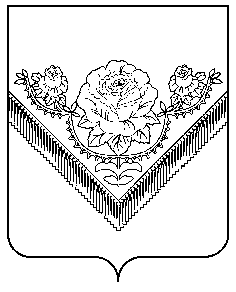 СОВЕТ ДЕПУТАТОВГОРОДСКОГО ОКРУГА ПАВЛОВСКИЙ ПОСАД МОСКОВСКОЙ ОБЛАСТИРЕШЕНИЕг. Павловский ПосадОб утверждении Положения о денежном содержании лиц, замещающих муниципальные должности и должности муниципальной службы в органах местного самоуправления городского округа Павловский Посад Московской областиВ соответствии с Федеральным законом от 02.03.2007 № 25-ФЗ «О муниципальной службе в Российской Федерации», Законом Московской области от 24.07.2007 года № 137/2007-ОЗ «О муниципальной службе в Московской области», Законом Московской области от 11.11.2011 года № 194/2011-ОЗ «О денежном содержании лиц, замещающих муниципальные должности и должности муниципальной службы в Московской области», Совет депутатов городского округа Павловский ПосадРЕШИЛ:	1. Утвердить Положение о денежном содержании лиц, замещающих муниципальные должности и должности муниципальной службы в органах местного самоуправления городского округа Павловский Посад Московской области (прилагается).	2. Признать утратившими силу:решение Совета депутатов Павлово-Посадского муниципального района Московской области от 29.03.2013 года № 522/68 «Об утверждении Положения «О денежном содержании лиц, замещающих муниципальные должности и должности муниципальной службы в Совете депутатов Павлово-Посадского муниципального района Московской области»;решение Совета депутатов Павлово-Посадского муниципального района Московской области от 03.10.2013 года № 610/75 «Об утверждении Положения о денежном содержании муниципальных служащих администрации Павлово-Посадского муниципального района Московской области»;решение Совета депутатов Павлово-Посадского муниципального района Московской области от 21.03.2014 года № 699/82 «Об утверждении Положения «О денежном содержании лиц, замещающих муниципальные должности и должности муниципальной службы в Контрольно-счетной палате Павлово-Посадского муниципального района Московской области».	3. Настоящее решение вступает в силу с момента подписания.12.05.2017№36/3Председатель Совета депутатов городского округа Павловский ПосадМосковской области________________ С.С. Буланов«12» мая  2017г.М.П.Глава городского округа Павловский ПосадМосковской области________________ О.Б. Соковиков«12» мая  2017г.М.П.